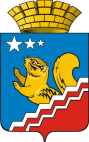 АДМИНИСТРАЦИЯ ВОЛЧАНСКОГО ГОРОДСКОГО ОКРУГАПРОТОКОЛАНТИТЕРРОРИСТИЧЕСКАЯ КОМИССИЯВОЛЧАНСКОГО ГОРОДСКОГО ОКРУГАот 11.05.2023г.                                                                                                 № 2Председатель - глава  Волчанского городского округа Вервейн А.В.  Секретарь комиссии  -  Карелина Т.Б. - специалист 1 категории по ГО и ЧС, мобилизационной работе администрации Волчанского городского округа  Присутствовало –    11   человек (список прилагается)   Повестка и регламент проведения заседания антитеррористической комиссии в Волчанском городском округе (далее – Комиссия) утверждены решением Комиссии.О состоянии антитеррористической защищенности объектов торговли, объектов социального обслуживания, расположенных на территории Волчанского городского округа Утверждение плана дополнительных мер антитеррористической комиссии в Волчанском городском округе по обеспечению безопасности личности, общества и государства при установлении на отдельном участке территории Свердловской области уровней террористической опасности, предусмотренных Указом Президента Российской Федерации от 14 июня 2012 года № 851 «О порядке установления уровней террористической опасности, предусматривающих принятие дополнительных мер по обеспечению безопасности личности, общества и государства»(Карелина Т.Б. Ройд Ю.А.)1. Принять к сведению доклады ведущего специалиста экономического отдела Ройд.Ю.А., специалиста 1 категории администрации Волчанского городского округа Карелиной Т.Б. «О состоянии антитеррористической защищенности объектов торговли,  объектов  социального обслуживания, расположенных  на территории Волчанского городского округа».2. С учетом изменений, внесенных в Указ Президента Российской Федерации от 14.06.2012 года № 851 Указом Президента Российской Федерации от 31.01.2023 года № 48, утвердить план дополнительных мер антитеррористической комиссии в Волчанском городском округе по обеспечению безопасности личности, общества и государства при установлении на отдельном участке территории Свердловской области уровней террористической опасности, предусмотренных Указом Президента Российской Федерации от 14 июня 2012 года № 851 «О порядке установления уровней террористической опасности, предусматривающих принятие дополнительных мер по обеспечению безопасности личности, общества и государства» (прилагается).3. Специалисту 1 категории отдела ГО и ЧС администрации Волчанского городского округа: направить план дополнительных мер антитеррористической комиссии в Волчанском городском округе по обеспечению безопасности личности, общества и государства при установлении на отдельном участке территории Свердловской области уровней террористической опасности в аппарат антитеррористической комиссии Свердловской области.Срок — до 12.05.2023 года.II. Об организации адресной профилактической работы с отдельными категориями лиц, наиболее подверженными  распространению идеологии терроризма (Швед В.В.,Вельмискина М.В.)1. Принять к сведению доклады начальника пункта полиции № 7 МО МВД России Швед В.В.,  и.о. начальника отдела образования Вельмискиной М.В., «Об организации адресной профилактической работы с отдельными категориями лиц, наиболее подверженными распространению идеологии терроризма».2. Рекомендовать и.о.начальника отдела образования Вельмискиной М.В.:2.1. С целью формирования позитивного континента информационно – пропагандистских мероприятий, направленных на противодействие идеологии терроризма и экстремизма, провести активную просветительскую деятельность в социальных сетях, освещение всех проектов и акций, направленных на профилактику и межнациональное содружество.Срок – в течение 2023 года;2.2. Обеспечить изучение информационного пространства на предмет выявления новых пропагандистских материалов, направленных на вовлечение российских граждан в противоправную деятельность, а также распространения идеологии терроризма и неонацизма со стороны украинских радикальных структур.Срок – до 24 мая 2023 года.III. О совершенствовании деятельности органов местного самоуправления по реализации полномочий, предусмотренных статьей 5.2 Федерального закона от 06.03.2006 № 35-ФЗ «О противодействии терроризму»(Бородулина И.В.)1. Принять к сведению доклад заместителя главы администрации Волчанского городского округа по социальным вопросам  Бородулиной И.В. по вопросу «О совершенствовании деятельности органов местного самоуправления по реализации полномочий, предусмотренных статьей 5.2 Федерального закона от 06.03.2006 № 35-ФЗ «О противодействии терроризму».	2. Специалисту 1 категории отдела ГО и ЧС администрации Волчанского городского округа Карелиной Т.Б.:	2.1. своевременно и в полном объеме выполнить мероприятия по профилактике терроризма предусмотренные в рамках реализации муниципальной программы «Обеспечение общественной безопасности на территории Волчанского городского округа на 2021-2026годы»                                                                           	     Срок – в течение 2023 года         2.2. обеспечить организацию и проведение в Волчанском городском округе мероприятий по организации и проведению в Волчанском городском округе информационно-пропагандистских мероприятий по разъяснению сущности терроризма, его общественной опасности, формированию стойкого неприятия обществом идеологии терроризма в различных проявлениях                                                                            Срок – в течение 2023 годаIV. О реализации Комплексного плана мероприятий по противодействию идеологии терроризма в Российской Федерации на 2019 – 2023 годы(Карелина Т.Б.)1. Принять к сведению доклад специалиста 1 категории отдела ГО и ЧС администрации Волчанского городского округа по вопросу «О реализации Комплексного плана мероприятий по противодействию идеологии терроризма в Российской Федерации на 2019 – 2023 годы»2. Специалисту 1 категории отдела ГО и ЧС администрации Волчанского городского округа:2.1. Обеспечить подготовку и направление  в антитеррористическую комиссию Свердловской области отчетов о ходе выполнения мероприятий Комплексного плана.Срок – в течение 2023 года в соответствии со сроками указанными антитеррористической комиссией в Свердловской области.3. Рекомендовать исполняющему обязанности начальника отдела образования Волчанского городского округа Вельмискиной М.В.:3.1. обеспечить организацию и проведение в Волчанском городском округе мероприятий, предусмотренных  Комплексным планом.                                                                     Срок – в течение 2023 года  3.2. своевременно освещать в средствах массовой информации и сети Интернет мероприятия, проводимые в рамках исполнения Комплексного плана.                                                                    Срок - в течение 2023 года3.3. Информацию об исполнении мероприятий, предусмотренных Комплексным планом и результатах исполнения Комплексного плана направлять в  отдел ГО и ЧС администрации Волчанского городского округа.                                                                    Срок – в течение 2023 года (один раз в полугодие до 05 числа следующего за отчетным) V.  О проведении мониторинга состояния политических, социально-экономических и иных процессов, оказывающих влияние на ситуацию в сфере противодействия терроризму и реализации выбранных на основе его результатов мер по профилактике терроризма(Карелина Т.Б.)1. Принять к сведению доклад специалиста 1 категории отдела ГО и ЧС администрации Волчанского городского округа по вопросу  «О состоянии общественно – политических, социально-экономических и иных процессов, происходящих на территории Волчанского городского округа».2. Специалисту 1 категории отдела ГО и ЧС администрации Волчанского городского округа:2.1. регулярно и своевременно размещать на сайте администрации Волчанского городского округа мероприятия, проводимые на территории Волчанского городского округа, направленные на формирование отношения нетерпимости к проявлению терроризма.                                                                         Срок – в течение 2023 года2.2. принять дополнительные профилактические меры, направленные  на состояние общественно – политических, социально-экономических и иных процессов, происходящих на территории Волчанского городского округа.                                                                                     Срок – постоянноVI. О ходе исполнения решений АТК и ОШ, а также решений антитеррористической комиссии в Волчанском городском округе (Т.Б.Карелина)1. Принять к сведению доклад специалиста 1 категории отдела ГО и ЧС администрации Волчанского городского округа Карелиной Т.Б. «О ходе исполнения решений АТК и  ОШ, а также решений  антитеррористической комиссии в Волчанском городском округе». 2. Рекомендовать специалисту 1 категории отдела ГО и ЧС администрации Волчанского городского округа Карелиной Т.Б. обеспечить своевременный сбор и предоставление в аппарат АТК  в Свердловской области информации о ходе исполнений решений антитеррористической комиссии в Свердловской области и антитеррористической комиссии в Волчанском городском округе.3. Считать исполненными и снять с контроля поручения, предусмотренные пунктом 3 раздела I, пунктом 3  раздела IV заседания антитеррористической комиссии в Волчанском городском округе от 27.02.2023 г. № 1.По результатам голосования решение принято: «за» - единогласноО результатах исполнения мероприятий, указанных в настоящем протоколе, информировать секретаря антитеррористической комиссии Волчанского городского округа.Срок – не позднее трех рабочих дней со дня истечения срока исполнения соответствующего мероприятия.Контроль за исполнением настоящего протокола возложить на секретаря антитеррористической комиссии Волчанского городского округа.Председатель                                                                                  А.В.Вервейн